О внесении изменений в федеральные нормы и правила в области промышленной безопасности «Правила проведения экспертизы промышленной безопасности», утвержденные приказомФедеральной службы по экологическому, технологическому 
и атомному надзору от 14 ноября 2013 г. № 538 Во исполнение требования Генеральной прокуратуры Российской Федерации от 28 декабря 2015 г. № 86-716-2015/Нд45545-15, в соответствии со статьей 9.1 Федерального закона от 17 января 1992 г. № 2202-1 «О прокуратуре Российской Федерации» (Собрание законодательства Российской Федерации, 1995, № 47, 
ст. 4472; 1999, № 7, ст. 878; № 47, ст. 5620; 2000, № 2, ст. 140; № 9, ст. 1066; № 16, ст. 1774; 2001, № 1, ст. 2; № 53, ст. 5018, ст. 5030; 2002, № 26, ст. 2523; № 30, 
ст. 3029; № 31, ст. 3160; № 40, ст. 3853; 2003, № 27, ст. 2700; № 30, ст. 3101; 2004, № 35, ст. 3607; 2005, № 29, ст. 2906; № 45, ст. 4586; 2007, № 10, ст. 1151; № 24, ст. 2830; № 31, ст. 4011; 2008, № 52, ст. 6235; 2009, № 29, ст. 3608; № 48, ст. 5753; 2010, № 27, ст. 3416; 2011, № 1, ст. 16; № 7, ст. 901; № 45, ст. 6327; № 46, ст. 6407; № 48, ст. 6730; 2012, № 50, ст. 6954; № 53, ст. 7609; 2013, № 19, ст. 2326, ст. 2329; № 27, ст. 3448, ст. 3477; № 30, ст. 4038; № 48, ст. 6165; 2014, № 6, ст. 558; № 14, 
ст. 1560; № 23, ст. 2930; № 30, ст. 4234; № 52, ст. 7538; 2015, № 9, ст. 1389; № 10, ст. 1393; № 29, ст. 4395; № 41, ст. 5639; № 48, ст. 6720) и постановлением Правительства Российской Федерации от 30 июля 2004 г. № 401 «О Федеральной службе по экологическому, технологическому и атомному надзору» (Собрание законодательства Российской Федерации, 2004, № 32, ст. 3348; 2006, № 5, ст. 544; № 23, ст. 2527; № 52, ст. 5587; 2008, № 22, ст. 2581; № 46, ст. 5337; 2009, № 6, 
ст. 738; № 33, ст. 4081; № 49, ст. 5976; 2010, № 9, ст. 960; № 26, ст. 3350; № 38, 
ст. 4835; 2011, № 6, ст. 888; № 14, ст. 1935; № 41, ст. 5750; № 50, ст. 7385; 2012, 
№ 29, ст. 4123; № 42, ст. 5726; 2013, № 12, ст. 1343; № 45, ст. 5822; 2014, № 2, 
ст. 108; № 35, ст. 4773; 2015, № 2, ст. 491; № 4, ст. 661) приказываю:Внести в федеральные нормы и правила в области промышленной безопасности «Правила проведения экспертизы промышленной безопасности», утвержденные приказом Федеральной службы по экологическому, технологическому и атомному надзору от 14 ноября 2013 г. № 538 (зарегистрирован Министерством юстиции Российской Федерации 26 декабря 2013 г., регистрационный № 30855; Российская газета, 2013, № 296), 
с изменениями, внесенными приказом Федеральной службы по экологическому, технологическому и атомному надзору от 3 июля 2015 г. № 266 «О внесении изменений в федеральные нормы и правила в области промышленной безопасности «Правила проведения экспертизы промышленной безопасности» (зарегистрирован Министерством юстиции Российской Федерации 6 августа 2015 г., регистрационный № 38384, официальный интернет-портал правовой информации http://www.pravo.gov.ru, 10 августа 2015 г.), следующие изменения:В пункте 9 подпункт 5 исключить.В пункте 9.1 подпункт 5 исключить.В пункте 9.2 подпункт 4 исключить.Руководитель										А.В. Алёшин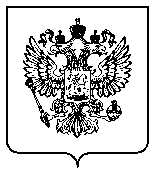 ФЕДЕРАЛЬНАЯ СЛУЖБАПО ЭКОЛОГИЧЕСКОМУ, ТЕХНОЛОГИЧЕСКОМУ И АТОМНОМУ НАДЗОРУ(РОСТЕХНАДЗОР)ПРИКАЗФЕДЕРАЛЬНАЯ СЛУЖБАПО ЭКОЛОГИЧЕСКОМУ, ТЕХНОЛОГИЧЕСКОМУ И АТОМНОМУ НАДЗОРУ(РОСТЕХНАДЗОР)ПРИКАЗФЕДЕРАЛЬНАЯ СЛУЖБАПО ЭКОЛОГИЧЕСКОМУ, ТЕХНОЛОГИЧЕСКОМУ И АТОМНОМУ НАДЗОРУ(РОСТЕХНАДЗОР)ПРИКАЗФЕДЕРАЛЬНАЯ СЛУЖБАПО ЭКОЛОГИЧЕСКОМУ, ТЕХНОЛОГИЧЕСКОМУ И АТОМНОМУ НАДЗОРУ(РОСТЕХНАДЗОР)ПРИКАЗ__________________№ ____________Москва